ВЕРХОВНА РАДА УКРАЇНИ        Відповідно до статті 93 Конституції України, статті 12 Закону України “Про статус народного депутата України” та статті 89 Регламенту Верховної Ради України в порядку законодавчої ініціативи вноситься на розгляд Верховної Ради України проект Закону України про внесення змін до Закону України «Про судоустрій і статус суддів» щодо обмеження впливу суддів, які займають адміністративні посади.  Доповідати даний законопроект на пленарному засіданні Верховної Ради України буде народний депутат України Заблоцький М.Б.Додатки: 	1. Проект Закону на 4 аркушах.		2. Пояснювальна записка на 5 аркушах.3. Порівняльна таблиця на 8 аркушах.4. Проект Постанови Верховної Ради України на 1 аркуші.         Народний депутат України 					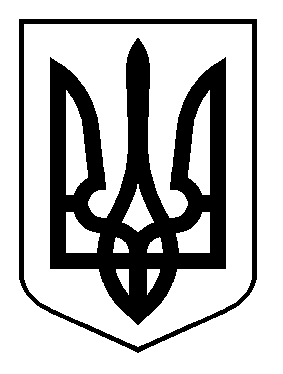 НАРОДНИЙ ДЕПУТАТ УКРАЇНИ«     »                         2021 року   